de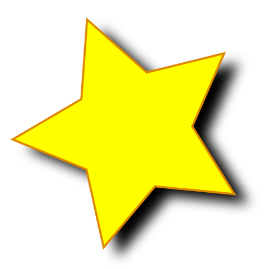                                               Year 2 Home LearningSummer Term Week 6 - 13.6.20Well done Year 2 for all of your hard work this year!It has been a strange few weeks and I know that lots of you have been completing the work at home, well done!!Enjoy your last week of home learning with some fun activities to complete at home.Have a great summer holiday and I will see you in September.Mrs Whitty